AufgabenformularStandardillustrierende Aufgaben veranschaulichen beispielhaft Standards für Lehrkräfte, Lernende und Eltern. Aufgabe und MaterialDie Schülerin und der Schüler erhalten von der Lehrkraft den Auftrag in DGS:1. Betrachtet das Bild. 2. Dann schaut zu mir. Ich erzähle euch, was auf dem Bild passiert. 3. Jetzt seid ihr dran! Beschreibt, was auf dem Bild zu sehen ist.Material 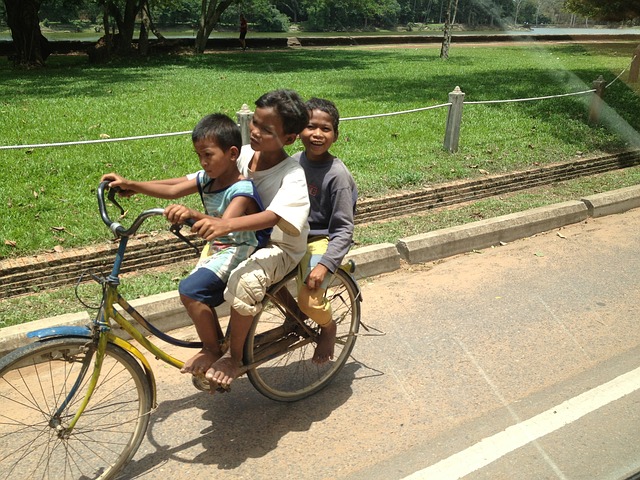 Kriterienraster:Lehrkraft schätzt entweder direkt oder später mithilfe einer Videoaufnahme ein.ErwartungshorizontDie Schülerinnen und Schüler geben eine zuvor gebärdete Bildbeschreibung mit lexikalisch korrekten Gebärden und Mimik verständlich wieder.Für das gewählte Bild („Drei Jungs auf dem Fahrrad“) lässt sich folgende gebärdensprachliche Umsetzung erwarten:Link zum VideoDrei Kinder (Jungen) sind auf der Straße auf einem Fahrrad.Die beiden vorderen Kinder halten sich am Lenker fest und schauen nach vorn.Der Junge hinten sitzt auf dem Gepäckträger und lacht in die Kamera. Im Hintergrund befindet sich eine Wiese mit Bäumen und einer Abgrenzung mit Pfeilern mit einem gespannten Seil dazwischen.  LISUM/ Sieglinde Lemcke & Lutz Pepping 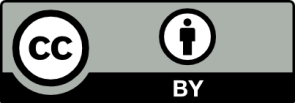 Foto: http://pixabay.com/static/uploads/photo/2015/01/22/06/41/child-607449_640.jpg; CC 0FachDeutsche GebärdenspracheDeutsche GebärdenspracheDeutsche GebärdenspracheName der AufgabeDialogisches Gebärden Niveau A 1Dialogisches Gebärden Niveau A 1Dialogisches Gebärden Niveau A 1KompetenzbereichFunktionale kommunikative KompetenzFunktionale kommunikative KompetenzFunktionale kommunikative KompetenzKompetenzDialogisches Gebärden, ErzählkompetenzDialogisches Gebärden, ErzählkompetenzDialogisches Gebärden, ErzählkompetenzNiveaustufe(n)AAAStandardDie Schülerinnen und Schüler können imitierend mit- und nachgebärden.Die Schülerinnen und Schüler können imitierend mit- und nachgebärden.Die Schülerinnen und Schüler können imitierend mit- und nachgebärden.ggf. Themenfeld3.2. Kommunikation + Alltagsbewältigung/Kommunikations-strategien3.2. Kommunikation + Alltagsbewältigung/Kommunikations-strategien3.2. Kommunikation + Alltagsbewältigung/Kommunikations-strategienggf. Bezug Basiscurriculum (BC) oder übergreifenden Themen (ÜT)///ggf. Standard BC///AufgabenformatAufgabenformatAufgabenformatAufgabenformatoffen	offen	halboffen	xgeschlossen	Erprobung im Unterricht:Erprobung im Unterricht:Erprobung im Unterricht:Erprobung im Unterricht:Datum Datum Jahrgangsstufe: Schulart: VerschlagwortungDeutsche Gebärdensprache, Dialogische Gebärden, ErzählenDeutsche Gebärdensprache, Dialogische Gebärden, ErzählenDeutsche Gebärdensprache, Dialogische Gebärden, Erzählen